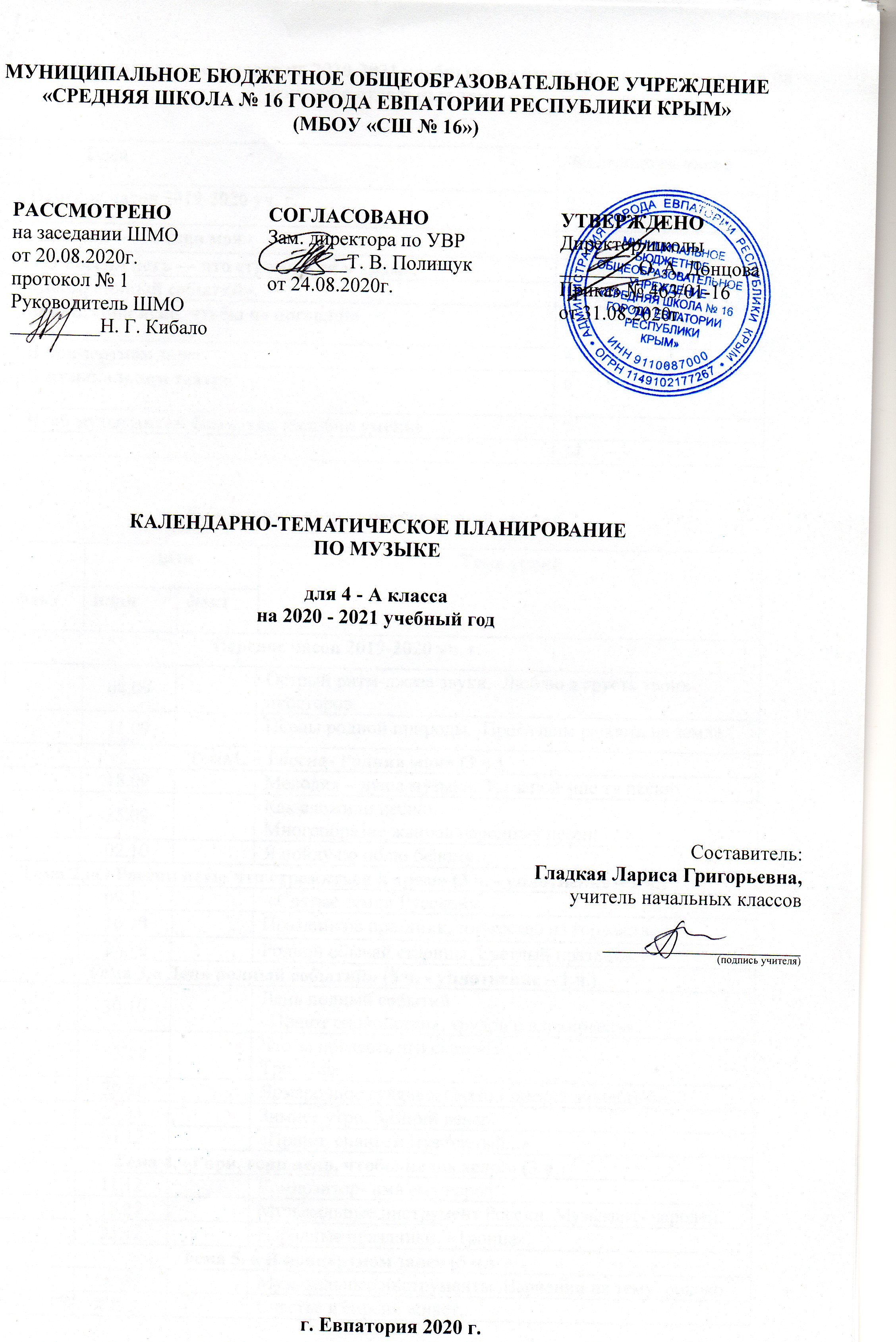 В связи с переносом 2 часов на 2020-2021 учебный год изменено количество часов на изучение отдельных тем.Календарно- тематическое планирование.№п/пТема Количество часовПеренос часов 2019-2020 уч. г.2 1  «Россия — Родина моя»32 «О России петь — что стремиться в храм».3 (уплотнение – 1 ч.)3«День, полный событий».5 (уплотнение – 1 ч.)4«Гори, гори ясно, чтобы не погасло!»35В концертном зале.56В музыкальном театре67Чтоб музыкантом быть, так надобно уменье7ИтогоИтого34№ п/ п№ п/ п№ п/ п№ п/ п№ п/ п№ п/ пДатаДатаТема урокапланпланфактфактфактфактпланфактТема урокаПеренос часов 2019-2020 уч. г.Перенос часов 2019-2020 уч. г.Перенос часов 2019-2020 уч. г.Перенос часов 2019-2020 уч. г.Перенос часов 2019-2020 уч. г.Перенос часов 2019-2020 уч. г.Перенос часов 2019-2020 уч. г.Перенос часов 2019-2020 уч. г.Перенос часов 2019-2020 уч. г.1104.09Острый ритм-джаза звуки.  Люблю я грусть твоих просторов.2211.09Певцы родной природы.  Прославим радость на земле.Тема1. « Россия- Родина моя» (3 ч.)Тема1. « Россия- Родина моя» (3 ч.)Тема1. « Россия- Родина моя» (3 ч.)Тема1. « Россия- Родина моя» (3 ч.)Тема1. « Россия- Родина моя» (3 ч.)Тема1. « Россия- Родина моя» (3 ч.)Тема1. « Россия- Родина моя» (3 ч.)Тема1. « Россия- Родина моя» (3 ч.)Тема1. « Россия- Родина моя» (3 ч.)3318.09Мелодия – душа музыки. Ты запой мне ту песню.4425.09Как сложили песню.Многообразие жанров народных песен.5502.10Я пойду по полю белому…Тема 2.«О России петь- что стремиться в храм» (3 ч. - уплотнение – 1 ч.)Тема 2.«О России петь- что стремиться в храм» (3 ч. - уплотнение – 1 ч.)Тема 2.«О России петь- что стремиться в храм» (3 ч. - уплотнение – 1 ч.)Тема 2.«О России петь- что стремиться в храм» (3 ч. - уплотнение – 1 ч.)Тема 2.«О России петь- что стремиться в храм» (3 ч. - уплотнение – 1 ч.)Тема 2.«О России петь- что стремиться в храм» (3 ч. - уплотнение – 1 ч.)Тема 2.«О России петь- что стремиться в храм» (3 ч. - уплотнение – 1 ч.)Тема 2.«О России петь- что стремиться в храм» (3 ч. - уплотнение – 1 ч.)Тема 2.«О России петь- что стремиться в храм» (3 ч. - уплотнение – 1 ч.)6609.10 «Святые земли Русской».  7716.10Праздников праздник, торжество из торжеств.8823.10Родной обычай старины. Светлый праздник.Тема 3.« День полный событий» (5 ч. - уплотнение – 1 ч.)Тема 3.« День полный событий» (5 ч. - уплотнение – 1 ч.)Тема 3.« День полный событий» (5 ч. - уплотнение – 1 ч.)Тема 3.« День полный событий» (5 ч. - уплотнение – 1 ч.)Тема 3.« День полный событий» (5 ч. - уплотнение – 1 ч.)Тема 3.« День полный событий» (5 ч. - уплотнение – 1 ч.)Тема 3.« День полный событий» (5 ч. - уплотнение – 1 ч.)Тема 3.« День полный событий» (5 ч. - уплотнение – 1 ч.)Тема 3.« День полный событий» (5 ч. - уплотнение – 1 ч.)930.10День полный событий.«Приют спокойствия, трудов и вдохновенья..1013.11Что за прелесть эти сказки!».Три чуда.1120.11Ярмарочное гулянье. Свято Горский монастырь.1227.11Зимнее утро. Зимний вечер.1304.12«Приют, сияньем муз одетый...»Тема 4. «Гори, гори ясно, чтобы не погасло!» (3 ч.)Тема 4. «Гори, гори ясно, чтобы не погасло!» (3 ч.)Тема 4. «Гори, гори ясно, чтобы не погасло!» (3 ч.)Тема 4. «Гори, гори ясно, чтобы не погасло!» (3 ч.)Тема 4. «Гори, гори ясно, чтобы не погасло!» (3 ч.)Тема 4. «Гори, гори ясно, чтобы не погасло!» (3 ч.)Тема 4. «Гори, гори ясно, чтобы не погасло!» (3 ч.)Тема 4. «Гори, гори ясно, чтобы не погасло!» (3 ч.)Тема 4. «Гори, гори ясно, чтобы не погасло!» (3 ч.)141411.12Композитор- имя ему народ.151518.12Музыкальные инструмент России. Музыкант- чародей.161625.12Народные праздники. «Троица».Тема 5. « В концертном зале» (5 ч.)Тема 5. « В концертном зале» (5 ч.)Тема 5. « В концертном зале» (5 ч.)Тема 5. « В концертном зале» (5 ч.)Тема 5. « В концертном зале» (5 ч.)Тема 5. « В концертном зале» (5 ч.)Тема 5. « В концертном зале» (5 ч.)Тема 5. « В концертном зале» (5 ч.)Тема 5. « В концертном зале» (5 ч.)1717171717Музыкальные инструменты. Вариации на тему  рококо.1818181818Счастье в сирени живёт...1919191919Не молкнет сердце чуткое Шопена... Танцы, танцы, танцы...2020202020Патетическая соната. Годы странствий.2121212121Царит гармония оркестра. Обобщающий урок.Тема 6. « В музыкальном театре» (6 ч.)Тема 6. « В музыкальном театре» (6 ч.)Тема 6. « В музыкальном театре» (6 ч.)Тема 6. « В музыкальном театре» (6 ч.)Тема 6. « В музыкальном театре» (6 ч.)Тема 6. « В музыкальном театре» (6 ч.)Тема 6. « В музыкальном театре» (6 ч.)Тема 6. « В музыкальном театре» (6 ч.)Тема 6. « В музыкальном театре» (6 ч.)222222Опера «Иван Сусанин».232323За Русь все стеной стоим… Сцена в лесу.242424Исходила младёшенька.252525Русский Восток. Восточные мотивы.262626Балет «Петрушка».272727Театр музыкальной комедии.Тема 7. «Чтоб музыкантом быть , так  надобно  уменье…» (7 ч.)Тема 7. «Чтоб музыкантом быть , так  надобно  уменье…» (7 ч.)Тема 7. «Чтоб музыкантом быть , так  надобно  уменье…» (7 ч.)Тема 7. «Чтоб музыкантом быть , так  надобно  уменье…» (7 ч.)Тема 7. «Чтоб музыкантом быть , так  надобно  уменье…» (7 ч.)Тема 7. «Чтоб музыкантом быть , так  надобно  уменье…» (7 ч.)Тема 7. «Чтоб музыкантом быть , так  надобно  уменье…» (7 ч.)Тема 7. «Чтоб музыкантом быть , так  надобно  уменье…» (7 ч.)Тема 7. «Чтоб музыкантом быть , так  надобно  уменье…» (7 ч.)28282828Прелюдия. Исповедь души.  Революционный этюд.29292929Мастерство исполнителя. Творчество известных исполнителей.30303030В интонации спрятан человек.31313131Музыкальные инструменты: гитара.32323232Обработка, переложение, импровизация. 33333333Музыкальный сказочник.Рассвет на Москве-реке.34343434Обобщающий урок IV четверти.